О закреплении определенных территорий муниципального образования «Ленский район» за муниципальными образовательными учреждениями МО «Ленский район», реализующими образовательные программы дошкольного, начального общего, основного общего и среднего общего образования	В целях обеспечения реализации прав граждан на получение общего образования, в соответствии с п.6 ч.1 ст.9, ч. 2 и ч. 3 ст. 67 Федерального закона от 29 декабря 2012 г. №273-ФЗ «Об образовании в Российской Федерации», приказом Министерства просвещения Российской Федерации от 2.09.2020 г. № 458«Об утверждении Порядка приема на обучение по образовательным программам начального общего, основного общего и среднего общего образования», приказом Министерства просвещения Российской Федерации от 15.05.2020 г. № 236 «Об утверждении Порядка приёма на обучение по образовательным программам дошкольного образования»:Закрепить за образовательными организациями муниципального образования «Ленский район» территории для предоставления общедоступного и бесплатного общего образования согласно Приложениям № 1, №2, № 3, № 4 к настоящему Распоряжению.Признать утратившим силу Распоряжение от 22.01.2020 г. № 01-04-54/0 «О закреплении микрорайонов города Ленска за общеобразовательными учреждениями».  Руководителям общеобразовательных учреждений:	3.1. Принять неукоснительные меры по обеспечению прав несовершеннолетних на получение дошкольного, начального общего, основного общего, среднего общего образования на закреплённых территориях;	3.2. Осуществлять формирование контингента обучающихся (воспитанников) с учётом закрепления образовательных территориях;	3.3. Разместить копию настоящего распоряжения на информационных стендах и официальных сайтах муниципальных образовательных организаций.	4. Настоящее распоряжение вступает в силу с даты подписания.	5. Контроль исполнения настоящего распоряжения возложить на начальника МКУ «Районное управление образования» Корнилову И.Н.И.о. главы                                                                                   Е.С. КаражеляскоПеречень территорий города Ленска за муниципальными образовательными организациями, реализующими основную образовательную программу дошкольного образованияМуниципальное казенное дошкольное образовательное учреждение «Детский сад «Чебурашка»ул. Авиаторовмкр. Мухтуйский (Доярушка)мкр. Чанчик-1ул. Первый проездул. Второй Проездул. Третий Проездул. Четвертый Проездул. Кедроваяул. Боровая ул. Мухтуйскаяул. Совхозная ул. Фурманова ул. Чапаева (от начала до ул. Ленских событий)пер. Мухтуйскийпер. Больничныйул. Лиственная ул. Сунтарских строителей ул. Нюрбинскаяул. Среднеколымскаяпер. Мирнинскийул. Верхневилюйскаяул. Каландарашвили (от ул. Чапаева)ул. Октябрьская (от ул. Чапаева)ул. Дружбы (от ул. Чапаева)ул. За мир (от ул. Чапаева)ул. Советская (от ул. Чапаева)ул. Чернышевского (от ул. Чапаева)пер. Октябрьскийул. Ярославскогоул. Чехова ул. Грибоедова  Муниципальное казенное дошкольное образовательное учреждение«Центр развития ребёнка – детский сад «Сказка»:пер. Банковскийпер. Южныйпер. Логовойпер. Малыйпер. Полевойпер. Коммунальныйул. Аммосоваул. Горькогоул. Каландарашвили (до ул. Чапаева)ул. Комсомольская (до ул. Чапаева)ул. Ленина (от начала до ул. Водников) ул. Набережная (от начала до ул. Водников)ул. Октябрьская (до ул. Чапаева)ул. Пионерскаяул. Свердловаул. Советская (до ул. Чапаева)ул. Чернышевского (до ул. Чапаева)ул. Дружбы (до ул. Чапаева) ул. Ленских событий (до ул. Чапаева)Муниципальное казенное дошкольное образовательное учреждение «Детский сад «Теремок»:ул. Нюйская, ул. 1-я Нюйскаяул. 2-я Нюйскаяул. Сосноваяул. Дальняяул. Нагорнаяул. Пушкинаул. Толстогоул. Гагаринаул. Титоваул. Монтажнаяул. Транспортнаяул. 2-ая Транспортнаяул. Рабочаяул. Урицкогоул. Тамбовскаяул. Якутскаяул. Тургеневаул. Пролетарская (от ул. Заозерная)Муниципальное казенное дошкольное образовательное учреждение «ЦРР – детский сад «Звездочка»ул. Таежная ул. Мирнинскаяул. Сунтарскаяул. Спортивная ул. Победы (до ул. Пролетарская)ул. Ленина (от ул. Водников до ул. Пролетарская)ул. Полярная ул. Строительнаяул. Водниковпер. Лесной ул. Мичурина  Структурное подразделение «Детский сад «Лучик» муниципального казенного дошкольного образовательного учреждения «Центр развития ребёнка – детский сад «Звездочка»:Микрорайон Северный:пр. Строителейул. Омскаяул. СпасателейБамовский проездул. КомароваМуниципальное казенное дошкольное образовательное учреждение «Детский сад «Белочка»ул. Ленина (от ул. Водников до конца) пер. Лесников  пер. Ленский  пер. Садовый ул. Северная  ул. Первомайская (до ул. Победы)ул. Набережная (от ул. Водников до ул. Ойунского)  мкр. Ханайдах:ул. Центральнаяул. Парковаяул. Березоваяул. Рассветнаяул. Ленскаяул. Энтузиастовул. Студенаяул. Ключеваяул. Кудринаул. Пихтовая1-й пер. Энергетиков2-й пер. Энергетиковпер. Газовиковпер. НефтяниковМуниципальное казенное дошкольное образовательное учреждение «Детский сад «Золотой ключик»ул. Победы (от ул. Пролетарская) ул. Ойунского (до Дзержинского) ул. Докеров ул. Почтовая пер. Базовый 2 пер. Победы ул. Мелиораторов пер. Автотранспортный ул. Пролетарская (до ул. Орджоникидзе)мкр. Звездный:ул. Юбилейнаяул. Циолковскогоул. 50 лет ВЛКСМул. 50 лет Якутииул. Королеваул. 1-ая Озернаяул. 2-ая Озернаяул. Космонавтовул. Звезднаямкр. Спутник:ул. Береговаяул. Плановаяул. Короленкоул. Советов ул. Крайняяул. Береговаяул. Плановаяул. Короленкоул. Советов ул. КрайняяМуниципальное казенное дошкольное образовательное учреждение «Детский сад «Солнышко»ул. Дзержинского ул. Первомайская (от ул. Победы до ул. Портовская)ул. Якутская (до ул. Дзержинского)мкр. Алроса:ул. Новосибирская;ул. Донская;ул. Белорусская;ул. Удачнинская; ул. Айхальская;   ул. Автомобилистов. ул. Набережная (от ул. Ойунского до конца)Муниципальное казенное дошкольное образовательное учреждение «ЦРР – детский сад «Сардаана»пер. Нюйский;Первый Нюйский переулок;Второй Нюйский переулок;Третий Нюйский переулок;Четвертый Нюйский переулокул. Первомайская (от ул. Портовская до конца)ул. Пролетарская (от ул. Орджоникидзе до ул. Заозерная)ул. Чапаева (от ул. Ленских событий) ул. Заозерная (до ул. Пролетарская) ул. Ойунского (от ул. Дзержинского до конца) ул. Орджоникидзе ул. Портовскаяул. Стродаул. Якутская (от ул. Дзержинского до ул. Орджоникидзе)Муниципальное казенное дошкольное образовательное учреждение «Детский сад «Искорка»мкр. Разведчик:пр. Дружбы, ул, Интернациональная, ул. Геологов,кварталЮкос.Поселок Светлый:ул. Белинского, ул. Калинина, ул. Кирова, ул. Куйбышева, ул. Лермонтова, ул. Островского, ул. Петровского, ул. Созидателей.Перечень закрепления определённых территорий МО «Ленский район»за муниципальными образовательными организациями, реализующими основную образовательную программу дошкольного образованияЗа территорией муниципального образования «Посёлок Витим» - Муниципальное казенное дошкольное образовательное учреждение «Детский сад «Колокольчик» п. Витим.За территорией муниципального образования «Посёлок Пеледуй»:Муниципальное казенное дошкольное образовательное учреждение «Детский сад «Светлячок» п. Пеледуй:Микрорайон «Плитка»,ул. Набережная,ул. Пеледуйская, ул. Клубная, ул. Пионерска,ул. Молодежная, ул. Победы, ул. Дружба,ул. Калинина, ул. К. Гусева, ул. Почтовая,ул. учительницы Бакуловой, ул. Энергетиков,ул. Судостроителей,ул. Шеина, ул. Сахарова, ул. Папанина, ул. Горная,ул. Советская,ул. Комсомольская (от затона до ул. Майская),ул. Центральная,ул. Полярная,ул. Ленская,ул. Октябрьская (от затона до гаража ПССРЗ).Структурное подразделение «Детский сад «Сказка» муниципального казенного дошкольного образовательного учреждения «Детский сад «Светлячок» п. Пеледуй:ул. Майскаяул. Юбилейнаяул. Мираул. Леснаяул. Водников ул. Новаяул. Пристанская ул. Малый Пеледуй пер. Совхозный ул. Севернаяул. Ягодная ул. Грибная ул. Березоваяул. Советскаяул. Строителейул. Октябрьская (от гаража ПССРЗ)ул.Советскаяул. Комсомольскаяул. Центральная (от ул. Майская до ул. Лесная)ул. Полярнаяул. ЛенскаяЗа территорией муниципального образования «Беченчинский наслег» - Структурное подразделение «Детский сад «Сардаана» муниципального казенного общеобразовательного учреждения «Средняя общеобразовательная школа им. Е. Мыреева с. Беченча».За территорией муниципального образования «Наторинский наслег» - Структурное подразделение «Детский сад «Туллукчаан» муниципального казенного общеобразовательного учреждения «Средняя общеобразовательная школа с. Натора».За территорией муниципального образования «Мурбайский наслег» - Структурное подразделение «Дошкольная группа» муниципального казенного общеобразовательного учреждения «Основная общеобразовательная школа с. Дорожный».Муниципальное образование «Нюйский наслег»:За территорией с. Нюя -  Структурное подразделение «Детский сад «Василек» муниципального казенного общеобразовательного учреждения «Средняя общеобразовательная школа с. Нюя».За территорией с. Турукта - Структурное подразделение «Детский сад «Белочка» муниципального казённого общеобразовательного учреждения «Основная общеобразовательная школа с. Турукта»Муниципальное образование «Толонский наслег»:За территорией с. Толон - Структурное подразделение «Детский сад «Ёлочка» муниципального казенного общеобразовательного учреждения «Средняя общеобразовательная школа с. ТолонЗа территорией с. Иннялы - Структурное подразделение «Дошкольная группа кратковременного пребывания» с. Иннялы муниципального казенного общеобразовательного учреждения «Основная общеобразовательная школа с. Толон».Муниципальное образование «Салдыкельский наслег»:За территорией с. Мурья - Структурное подразделение «Дошкольная группа кратковременного пребывания» муниципального казенного общеобразовательного учреждения «Основная общеобразовательная школа с. Мурья».За территорией с. Батамай - Структурное подразделение «Дошкольная группа» с. Батамай муниципального казенного общеобразовательного учреждения «Основная общеобразовательная школа с. Мурья».Муниципальное образование «Орто-Нахаринский наслег»: За территорией с. Орто-Нахара - Структурное подразделение «Детский сад «Кэнчээри» муниципального казенного общеобразовательного учреждения ««Орто-Нахаринская средняя общеобразовательная школа».За территорией с. Чамча - Структурное подразделение «Детский сад «Сардаана» муниципального казенного общеобразовательного учреждения «Средняя общеобразовательная школа с. «Чамча».Перечень территорий города Ленска за муниципальными образовательными организациями, реализующими образовательные программы начального общего, основного общего и среднего общего образованияМуниципальное бюджетное общеобразовательное учреждение «Средняя общеобразовательная школа №1 г. Ленска»:ул. Авиаторовмкр. Мухтуйскиймкр. Теплый станмкр. Чанчик:ул. Сунтарских строителей;ул. Нюрбинская;ул. Среднеколымская;ул. Верхневилюйская;пер. Мирнинскиймкр. Мархинский:ул. Первый проезд;ул. Второй Проезд;ул. Третий Проезд;ул. Четвертый Проезд;ул. Лиственная;ул. Кедроваяпер. Банковскийпер. Мухтуйскийпер. Южныйпер. Совхозныйпер. Октябрьскийпер. Логовойпер. Малыйпер. Полевойпер. Больничныйпер. Коммунальныйул. Аммосова ул. Боровая ул. Горького ул. Дружбы ул. За мир ул. Каландарашвили ул. Ленина (от начала до площади Победы) ул. Мухтуйская ул. Набережная (от начала до площади Победы) ул. Октябрьская ул. Пионерская ул. Свердлова ул. Советская ул. Совхозная ул. Фурманова (до дома №31А) ул. Чапаева (от начала до ул. Чернышевского)Муниципальное бюджетное общеобразовательное учреждение «Средняя общеобразовательная школа №2 с углубленным изучением отдельных предметов г. Ленска»:пер. Нюйский;Первый Нюйский переулок;Второй Нюйский переулок;Третий Нюйский переулок;Четвертый Нюйский переулок;пер. Первомайский (от ул. Орджоникидзе до конца)ул. Первомайская (четная сторона от ул. Орджоникидзе до конца)ул. Пролетарская (от ул. Орджоникидзе до конца)ул. Чапаева (от ул. Первомайской до конца)ул. Заозерная (от ул. Первомайской до конца)ул. Ойунского (от ул. Орджоникидзе до конца)ул. Орджоникидзе (от ул. Первомайской нечетная сторона до конца)ул. Портовская (от ул. Первомайской до конца)ул. Нюйская, ул. 1-я Нюйская,ул. 2-я Нюйская ул. Сосновая  ул. Дальняя ул. Нагорная ул. Пушкина ул. Толстого ул. Гагарина ул. Строда ул. Тургенева ул. Титова ул. Монтажная ул. Транспортная (от улицы Орджоникидзе) ул. 2-ая Транспортная ул. Рабочая ул. Урицкого ул. Тамбовскаяул. Автотранспортнаямкр. Ханайдах:ул. Центральная ул. Парковая ул. Березовая ул. Рассветная ул. Ленская ул. Энтузиастов ул. Студеная ул. Ключевая ул. Кудрина ул. Пихтовая1-й пер. Энергетиков2-й пер. Энергетиковпер. Газовиков2-й пер. Газовиковпер. Нефтяников2-й пер. Нефтяниковул. ОкружнаяМуниципальное бюджетное общеобразовательное учреждение «Средняя общеобразовательная школа №3 с углубленным изучением английского языка г. Ленска»:ул. Победы (от ул. Первомайской до остановки «Юпитер»)ул. Ленина (от ул. Первомайской до конца)ул. Первомайская (четная сторона от начала до ул. Орджоникидзе)ул. Ойунского (от начала до ул. Орджоникидзе)ул. Дзержинскогоул. Пролетарская  (от начала до ул. Орджоникидзе)ул. Набережная (от ул. Пролетарская до остановки «Юпитер»)ул. Якутскаяул. Мелиораторовпер. Автотранспортныйпер. Базовый ул. Орджоникидзе (от ул. Первомайской четная сторона)2-й переулок Победыул. СевернаяМуниципальное бюджетное общеобразовательное учреждение «Средняя общеобразовательная школа №4 с углубленным изучением отдельных предметов г. Ленска»:ул. Лесниковул. Ленских  Событийул. Комсомольскаяул. Чернышевскогоул. Ярославскогоул. Строительнаяул. Чеховаул. Грибоедоваул. Болотнаяул. Мичуринаул. Фурманова (от ул. Ленских Событий до конца)ул. Чапаева (от ул. Чернышевского до ул. Первомайской)ул. Водниковпер. Леснойпер. Ленскийпер. Малыйул. Ломоносова ул. Спортивная ул. Полярная  ул. Таежная  ул. Сунтарская ул. Мирнинская ул. Заозерная (от начала до ул. Первомайской) ул. Портовская (от начала до ул. Первомайской)  ул. Орджоникидзе (от начала до ул. Первомайской) ул. Победы (от начала до ул. Первомайской) ул. Первомайская (нечетная сторона)ул. Набережная (от пл. Победы до ул. Первомайской)ул. Объездная ул. Ленина (отпл. Победы до ул. Первомайской)мкр. Спутник:ул. Береговаяул. Плановаяул. Короленкоул. Советов ул. Крайняямкр. Звездный:ул. Юбилейнаяул. Циолковскогоул. 50 лет ВЛКСМул. 50 лет Якутииул. Королеваул. 1-ая Озернаяул. 2-ая Озернаяул. Космонавтовул. Звезднаяул. Комароваул. Пацаеваул. Добровольскогомкр. Северный     пр. Строителейул. Омскаяул. СпасателейБамовский ПроездМуниципальное бюджетное общеобразовательное учреждение «Средняя общеобразовательная школа № 5 г. Ленска»:ул. Набережная (от остановки «Юпитер» до конца)мкр. Разведчик:пр. Дружбыул. Интернациональнаяул. ГеологовКвартал ЮкосПоселок Светлый:ул. Белинскогоул. Калининаул. Кироваул. Куйбышеваул. Лермонтоваул. Островскогоул. Петровскогоул. Созидателеймкр. Алроса:ул. Новосибирскаяул. Донскаяул. Белорусскаяул. Удачнинскаяул. Айхальскаяул. АвтомобилистовПеречень закрепления определённых территорий МО «Ленский район»за муниципальными образовательными организациями, реализующими образовательные программы начального общего, основного общего и среднего общего образованияЗа территорией муниципального образования «Посёлок Витим» - Муниципальное бюджетное общеобразовательное учреждение «Средняя общеобразовательная школа п. Витим»За территорией муниципального образования «Посёлок Пеледуй» - Муниципальное бюджетное общеобразовательное учреждение «Средняя общеобразовательная школа п. Пеледуй».За территорией муниципального образования «Беченчинский наслег» - Муниципальное казенное общеобразовательное учреждение «Средняя общеобразовательная школа имени Егора Мыреева с. Беченча».За территорией муниципального образования «Наторинский наслег» - Муниципальное казенное общеобразовательное учреждение «Средняя общеобразовательная школа с. Натора».Муниципальное образование «Нюйский наслег»:За территорией с. Нюя - Муниципальное казенное общеобразовательное учреждение «Средняя общеобразовательная школа с. Нюя».За территорией с. Турукта - Муниципальное казенное общеобразовательное учреждение «Основная общеобразовательная школа с. Турукта».Муниципальное образование «Орто-Нахаринский наслег»:За территорией с. Орто-Нахара - Муниципальное казенное общеобразовательное учреждение «Орто-Нахаринская средняя общеобразовательная школа».За территорией с. Чамча - Муниципальное казенное общеобразовательное учреждение «Средняя общеобразовательная школа с. Чамча»Муниципальное образование «Толонский наслег»:За территорией с. Толон – Муниципальное казенное общеобразовательное учреждение «Средняя общеобразовательная школа с.Толон».За территорией с. Иннялы – Филиал муниципального казенного общеобразовательного учреждения«Средняя общеобразовательная школа с.Толон» - «Начальная школа с. Иннялы».Муниципальное образование «Салдыкельский наслег»:За территорией с. Мурья - Муниципальное казенное общеобразовательное учреждение «Основная общеобразовательная школа с. Мурья».За территорией с. Батамай – Филиал муниципального казенного общеобразовательного учреждения «Основная общеобразовательная школа с. Мурья» - «Начальная школа с. Батамай».За территорией муниципального образования «Мурбайский наслег» - Муниципальное казенное общеобразовательное учреждение «Основная общеобразовательная школа с. Дорожный».Муниципальное образование«ЛЕНСКИЙ РАЙОН»Республики Саха (Якутия)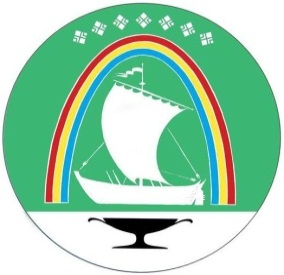 Саха Өрөспүүбүлүкэтин«ЛЕНСКЭЙ ОРОЙУОН» муниципальнайтэриллиитэ    РАСПОРЯЖЕНИЕ                       Дьаhал                  г.Ленск                        Ленскэй кот «14» января 2022 года                                      №__01-04-35/2___от «14» января 2022 года                                      №__01-04-35/2___Приложение № 1распоряжению и.о. главыот «____»__________ 2022 г.№______________________Приложение № 2распоряжению и.о. главыот «____»__________ 2022 г.№______________________Приложение № 3распоряжению и.о. главыот «____»__________ 2022 г.№______________________Приложение № 4распоряжению и.о. главыот «____»__________ 2022 г.№______________________